LAOS – Hinboun – Kayaking on the Hinboun River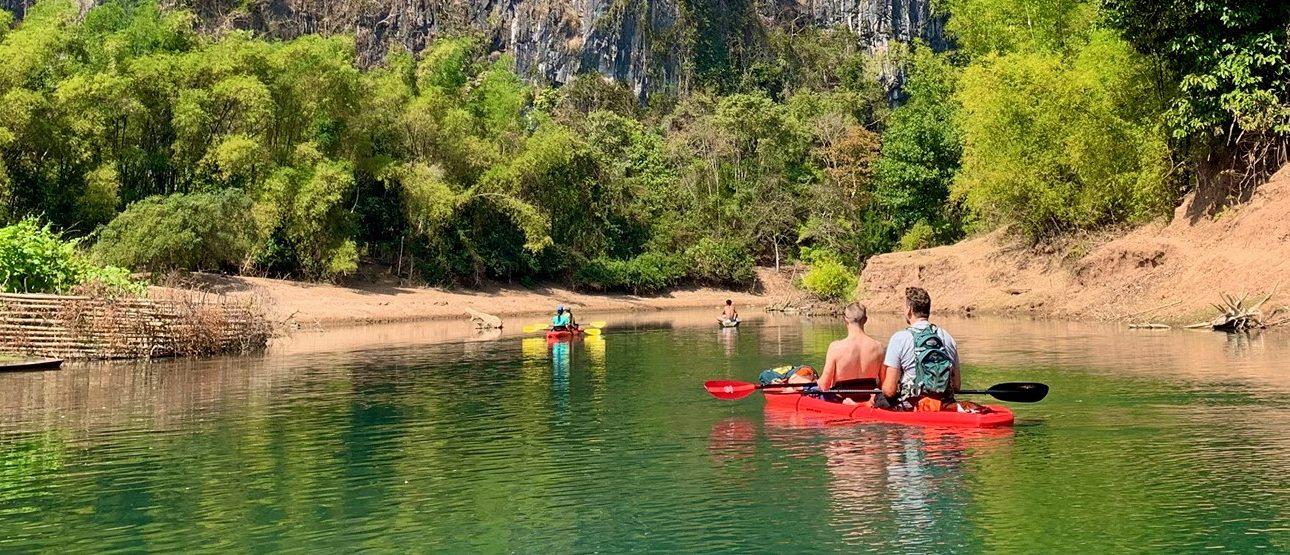 Over ViewThemeClassic, Family, SustainableCountry - CityLaos - HinbounMarket segmentGroups, Thematic LeisurePrice Level$$Level of difficultiesLEVEL 0Max pax12SeasonalityAll Year Round (but best from October to June)Arrival cityBan Tiou (Spring River Resort) near Konglor CaveDeparture cityBan Tiou (Spring River Resort) near Konglor CaveDescriptionKayak peacefully down the Nam Hinboun River, surrounded by the stunning limestone landscape of the Phou Hinboun National Protected Area. Pass small local villages and see how people live in this untouched part of the world – villagers tending to their vegetable gardens along the riverbank, the buffaloes bathing in the shallow waters, children fishing and playing in the river, and the village ladies washing their clothes in the crystal clear waters of this stunning waterway.Level: 0. Accessible to everyone.Distance and duration of the kayaking: 15 kilometers. Approximately 2-5 hours kayaking depending on conditions.Can be combined withThematic LeisureLAOS – Hinboun – Morning Hike from Ban Tew to Ban KongloLAOS – Hinboun – Boat cruise on the Nam Hinboun RiverLAOS – Hinboun – Full Day Tour on the Other Side of Konglor CaveLAOS – Hinboun – A Taste of Lao HospitalityLAOS – Hinboun – Expedition into Laos’ Longest CaveSelling pointsAn excellent way to spend an extra day in the magical Hinboun area – the scenery on this kayaking trip is stunningly beautiful!An easy activity suitable for people of all kayaking abilities – perfect for active leisure travelers in groups of up to 12 people.Suitable for families with older children over 14+.It can be done as a morning or afternoon activity, or even over lunch with a picnic taken along.A glimpse into the life of the villagers who live beside the river in authentic rural Laos.The area is untouched and undeveloped, unlike some other areas in Laos that are popular for kayaking.SustainabilityLevel Of The ExcursionMedium – This activity offers tangible positive contributions to the local community, culture and/or environmentThe Impact Of This ExcursionEnvironment ImpactTransportationEconomic ImpactLocal individual benefits, Community benefitsAdditional InformationThis activity provides a day of exploration with minimal impact on the environment. The only transportation involved that will have a small impact will be a songthaew (tuk-tuk) for the return to the resort.Financially, this activity supports Spring River Resort which in turn provides employment to local villagers (resort staff, guides, drivers etc.) in an area where there are few opportunities for meaningful and rewarding work.Time And TransportationPhotos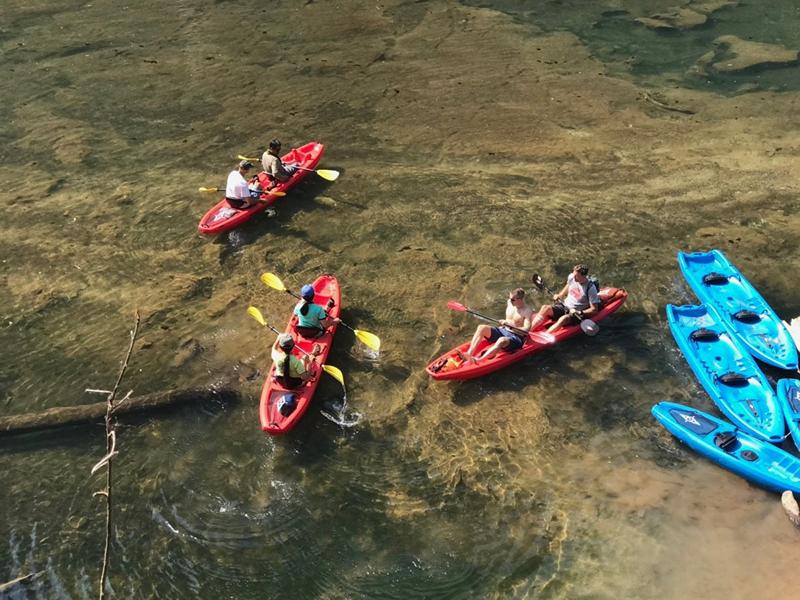 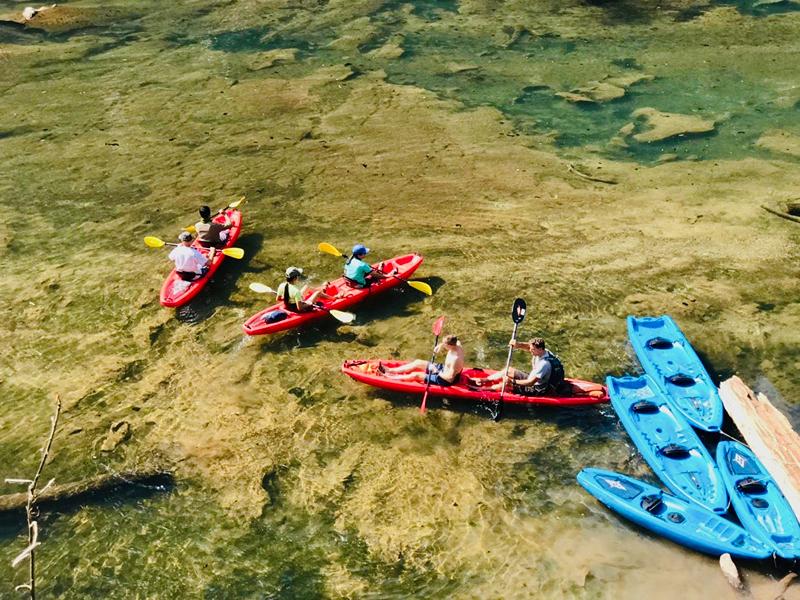 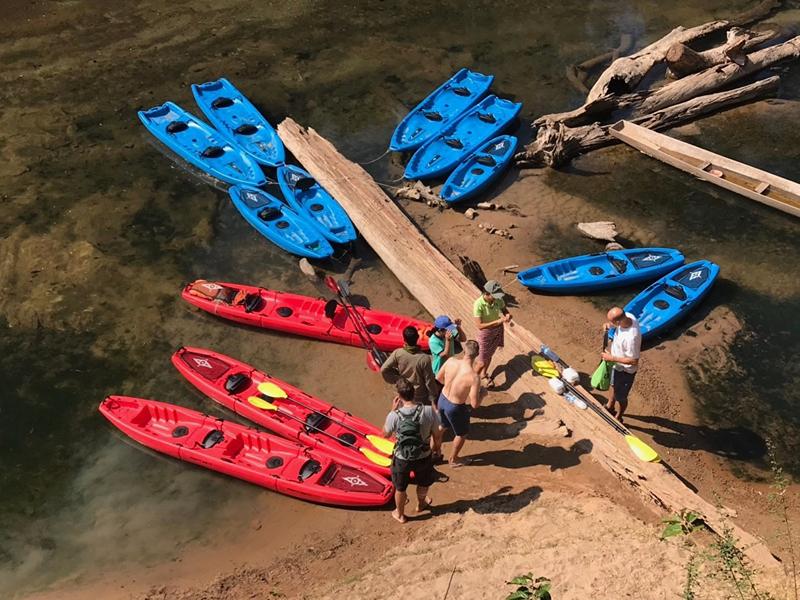 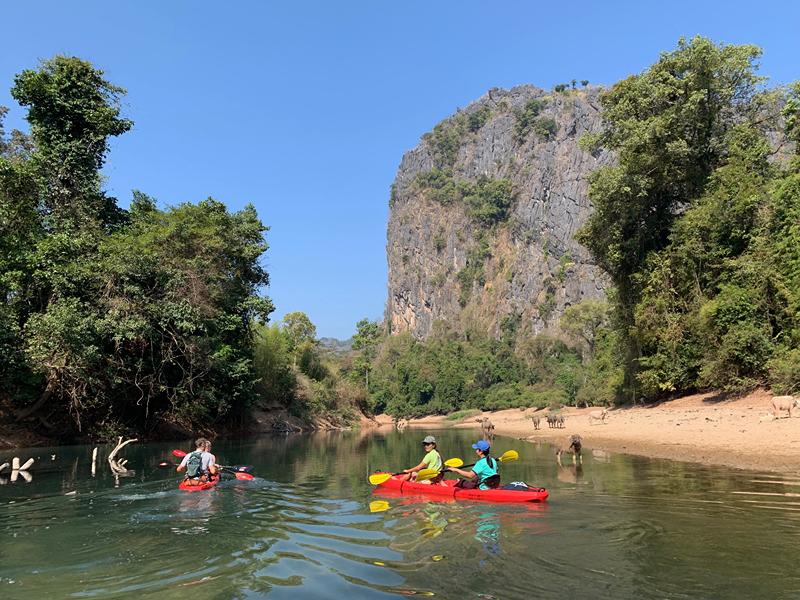 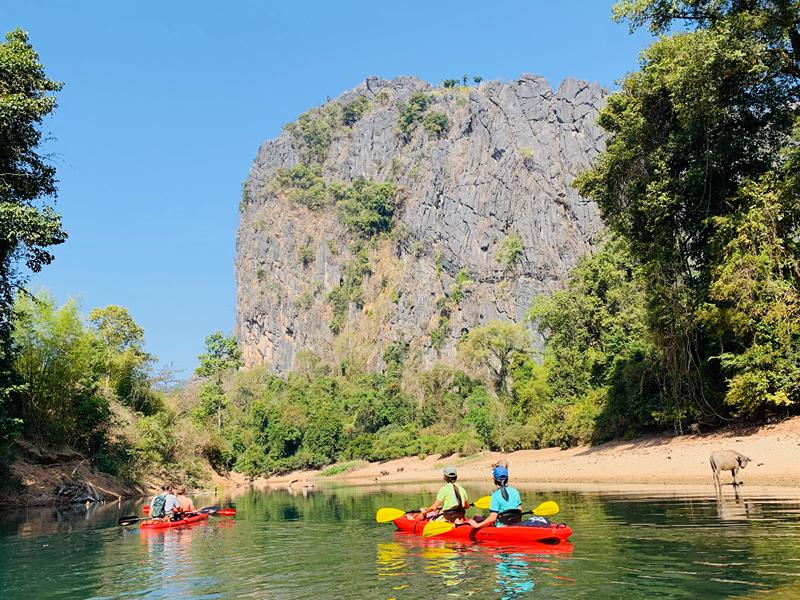 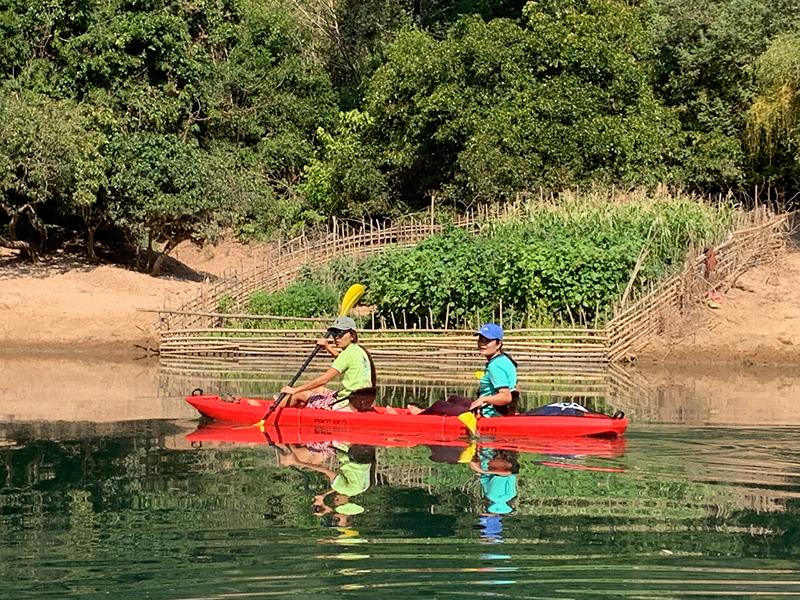 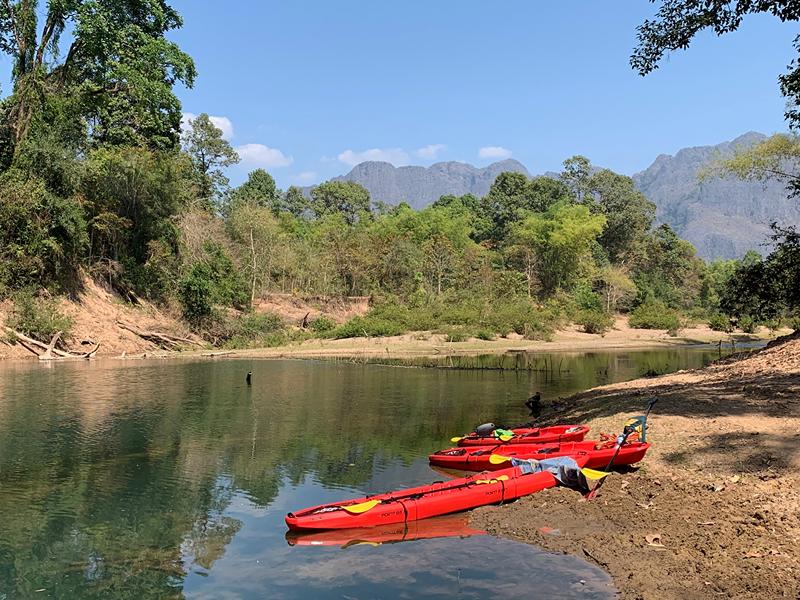 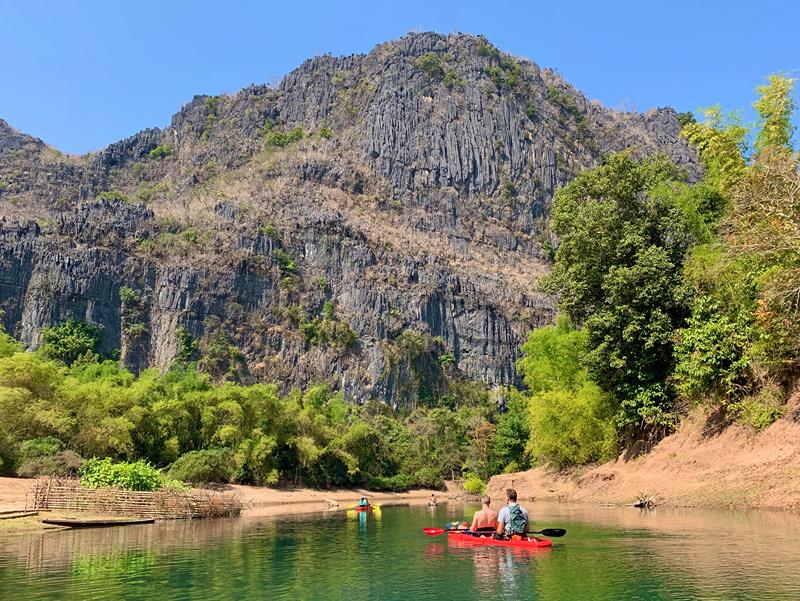 Easia Travel Head OfficeVietnam Head OfficeC/o: ATS Hotel, Suite 326 &327, 33B Pham Ngu Lao Street, Hanoi, VietnamTel: +84 24-39 33 13 62www.easia-travel.comFromToKmByDurationRoad conditionSpring River ResortSala Hinboun15Kayak3-5 hoursWet, it’s a riverSala HinbounSpring River Resort15Songthaew30 minutesBumpy in places